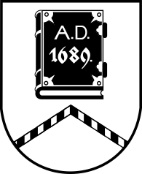 ALŪKSNES NOVADA PAŠVALDĪBADZĪVOKĻU KOMISIJADārza iela 11, Alūksne, Alūksnes novads, LV – 4301, tālrunis 64381496, e-pasts dome@aluksne.lvSĒDE Nr.1015.05.2024., plkst. 10:00Dārza ielā 11, Alūksnē, Alūksnes novadā, 1.stāvs, sēžu zāleSēde pasludināta par slēgtu, pamatojoties uz Pašvaldību likuma 27.panta ceturto daļu. Darba kārtība netiek publiskota, jo satur ierobežotas pieejamības informāciju.Sēdē tiks izskatīti:3 jautājumi par dzīvojamās telpas īres līguma pagarināšanu.2 jautājumi par sociālās dzīvojamās telpas īres līguma atjaunošanu.4 jautājumi par palīdzības sniegšanu dzīvokļa jautājumu risināšanā.1 jautājums par izīrēto dzīvojamo platību savstarpēju apmaiņu.1 jautājums par dzīvojamās telpas izīrēšanu.